<<ԿԱՆԹԵՂ >> ԿՐԹԱՄՇԱԿՈՒԹԱՅԻՆ, ՍՈՑԻԱԼ- ԲԱՐԵԳՈՐԾԱԿԱՆ ՀԱՍԱՐԱԿԱԿԱՆ ԿԱԶՄԱԿԵՐՊՈՒԹՅՈՒՆ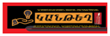 ԱՏԵՍՏԱՎՈՐՄԱՆ ԵՆԹԱԿԱ ՈՒՍՈՒՑԻՉՆԵՐԻ             ՎԵՐԱՊԱՏՐԱՍՏՄԱՆ ԴԱՍԸՆԹԱՑԱՎԱՐՏԱԿԱՆ  ՀԵՏԱԶՈՏԱԿԱՆ ԱՇԽԱՏԱՆՔՀԱՅԿԱԿԱՆ ԽԱՉՔԱՐԵՐՎԱՆԱՁՈՐԻ ԹԻՎ 11 ԱՎԱԳ ԴՊՐՈՑԻ ՊԱՏՄՈՒԹՅԱՆ ՈՒՍՈՒՑՉՈՒՀԻ Լ.Ֆ. ԹԱԴԵՎՈՍՅԱՆՎանաձոր2022թ.ՆերածությունԱյսհետազոտականաշխատանքընվիրվածէ «խաչքար » թեմային, որտեղլուսաբանվումէնրազարգացմանընթացքը (գենեզիսը): Այնպատմաճարտարապետականկարևորհուշարձանէ: Հենվելովհարուստնյութերի, պատմական, վիմագործականաղբյուրների, մասնագիտականգրականությանընձեռնումներիվրա, փորձելեմբացահայտելդրանցառանձնահատկությունները, կրածփոփոխությունները, նշանակությունըևարժեքները:Գլուխ 1Խաչքարների առաջացումըՄիջնադարյանՀայաստանի հուշահամալիրները. ԽաչքարներՀայաստանիտարածքումհանդիպումէինհնագույնհուշարձաններ՝միգերները, որոնքունեինպաշտամունքայիննշանակություն, դրանցթվինենպատկանում «վիշապները»՝ահռելիժայռաբեկորները, որոնքհայտնաբերվելենԱրագածիփեշերինևԳեղամալեռներում: Դրանքքարեարձաններեն՝հսկայական ձկան տեսքով, որոնցվրատեսանելիենխորհրդանիշներիհետքեր, որոնքանմիջականկապունեինհնագույնհայերինախնիներիշրջանումջրիաստվածուհիԱստղիկԴերկետոյիպաշտամունքիտարածմանհետ:		Հաջորդ էտապը ուրարտական և հելլինիստական պատերնեն (VIII-VIIմթա), արտաշեսյան սահմանաքարերը, հատկապես քառանիստ սյունաձև արձանները, նաև՝խաչաձև կոթողները:	Ուրարտական հուշարձանները,  որոնքբաղկացածէինպատվանդանիցևդրավրաուղղահայացտեղադրվածքառանիստսալաքարից, որըպատված էր սեպագրերով, իրենցկառուցողականևքանդակագործականմոտիվներովնախորդելևնպաստելենխաչքարերիառաջացմանը: Պատմագրական աղբյուրներում հիշատակվում են հեթանոսական Հայաստանի քաղաքներում և միջքաղաքային ճանապարհների եզրերին տեղադրված հուշարձան- քանդակներ։Դրանցմիմասըպահպանվելէմինչվաղքրիստոնեականշրջան (IV-Vդդ) ևհիմքհանդիսացելխաչիպատկերովքառանիստ, սյունաձևարձաններիառաջացմանը (Արագածիփեշերին, Թալինի ու Արթիկի շրջաններում)։Քառանիս տպատերիբարձրությունըհասնումէմինչև 1-֊5 մ։Հիմնականումբաղկացածեն 2 մասից՝խորանարդաձևպատվանդանիցևքառանիստսյունից, զարդարվածռելիեֆայինֆիգուրներովևբնականզարդանախշով։ՍրանցմասինմենքտեղեկանումենքԱգաթանգեղոսի(VIդ)ևՂևոնդի(VIIIդ) աշխատություններից։Հարկէուշադրությունդարձնելկլորևութանիստսյուներինկամքառակուսիհատվածումդաջվածխաչերինևազատտեղադրվածխոշորխաչերին։ՆմանատիպսյուներհայտնիենԳառնահովիտում, Ագարակում,Թալինում (V-VIIդդ)։Դրանցխորանարդաձևհիմքերիվրա՝բազիսկամպատվանդան, հաճախպատկերվումէինխաչեր, որոնքկարծեսհանդիսանումէինխաչքարինախատիպը։Օրինակ, Առուչիսյունիհիմքըհավասարակողմխաչէճյուղերով, որոնցծայրերինկոներեն, կենտրոնում՝ծաղկածէ, երկուլայնարմավներսկիզբենառնումխաչիներքևիմասից, իսկդրանցկատարներըճկվածենդեպիխաչը։Որոշսյուներիպատվանդաններինխաչչկա,սիմետրիկփորագրվածենզույգարմավներ, դրանցմիջևդաջվածէծաղիկ՝կարծեսխաչիփոխարեն։Բայցհաճախհավասարակողմխաչերը, լայնացողծայրերովփորագրվածենսյուներիքառակուսիհատվածներում։ՆմանատիպՍյուներպահպանվելենԹալինում, Կաթնաղբյուրում, Առուչում, Իրինդայում։ՈրպեսօրինակկարողէծառայելԿաթնաղբյուրիսյունը 1,64 մբարձրությամբ, 0,48 մլայնությամբ։Սյունը շրջանակված է տափակ խոյակներով։ Ճակատային մասում կենտրոնով անցնում է առանցք, որ ավարտվում է շրջանագծով ու քառակողմ խաչով։ Մյուս կողմում նույնատիպ խաչ շրջանագծում եզրափակում է առանցքը, որը միանում է եռաստիճան ստիլոբատին։ Սակայն խաչը զբաղեցնում է միայն սյան վերնամասը, մնացած տարածքը զբաղեցնում է ընդարձակ փաթաթված խաղողի որթը իր ողկույզներով։ Սյան վերևում կա մեծ խորան, ուր հավանաբար տեղադրում են մեծ խաչեր։Վերջապես, նշենք վաղ միջնադարյան սյունը Ագարակում, որի հարթությունները զբաղեցված են լայնացող ծայրերով խաչով՝ քառաստիճան բարձր ստիլոբարի վրա։ Բոլոր այս սյունաձև հուշարձանները միատեսակ են։ Դրանք, հավանաբար, լայնորեն տարածված են եղել վաղ միջնադարյան Հայաստանում։ Դրանցից մեկը Ակունքում իրենից ներկայացնում է անցումային ձևը սյուն ֊հուշարձանից-֊խաչքար։Կարևոր է նաև այն փաստը, որ նման սյուների վրա տեղադրում էին նաև առանձին ծավալուն խաչեր, որոնք իրենց չափերով, շատ խոշոր էին և առանձնանում էին հստակ ընդգծված, լակոնիկ և մշակված ձևով։ Խաչերի այդօրինակ հատկությունները արտացոլում էին վաղ միջնադարի հայկական մոնումենտալ արվեստի ավանդույթները և ամբողջովին համապատասխանում էր նմանատիպ խաչերի տեղադրմանը բարձր սյուների և խոյակների վրա։ Փայլուն օրինակներ են Դվինի ավերակների պեղումներից գտած 2 խաչերը (V-VI դդ) և Ջրվեժիխաչը։ Դվինի խաչերից մեկը ծաղկած է, բարձր֊ը 2,06մ։Երկու խաչն էլ պլաստիկ են՝ դրանք մշակված են խոր ներդրված մղիչներով, նաև խոր դաջված են սահուն և նրբագեղ ճկվող արմավների ըերևները, որոնք աճում են խաչի ներքևի վերջույթից տերևի վերին մասը ծալված է պարույրի տեսքով դեպի հակառակ ուղղությունը։ Ոչ պակաս հետաքրքրական է նմանատիպ ազատ խաչը, որով պսակված է բարձր յոթնաստիճան ստիլոբատի վրայի սյունը ՝ հայտնաբերված Ջրվեժի գերեզմանոցում. Բարձրությունը 1,10 մ, լայնությունը 0,67 մ, սա փոքր է չափերով Դվինի խաչից։ Իրենց տեսակով հնագույն այս խաչերը ունեն իրեն անալոգները V-VII դդ հուշարձանների շարքում՝ Պեմզաշենի,Գեղամա և այլն։ Դվինի խաչերին բավականաչափ նման են Բոլնիսի պեղումների և Լամազի լեռան֊ /Վրաստան/ մոտ գտած ֆրագմենտները(գտածոները)։Գլուխ 2. Խաչքարները IX  դարումՀենց այս խոշոր ազատ խաչերից էլ սկիզբ են առնում խաչքարերը՝ խաչերը պատերի վրա։ Որպես վկայություն, կարող ենք բերել Դվինի խաչի և Արարատի խաչքարի նմանությունը, զուգահեռներ տանելուց հետո պարզվում է բացարձակ նմանությունը խոշոր էլեմենտների, նաև X դ։ Անիի խաչքարը (401- ֊952 դդ)։Հուշարձանի այս հնագույն տեսակը քառանիստ սյան տեսքով, որի վրա խոյացված է ազատ խաչ գոյատևել է Հայաստանում մինչև 9֊10 դդ ինչի վկայությունն է նմանատիպ սյան գոյությունը Արդվիում(Թումանյանի շրջան), որի վրա բուն խաչը չի պահպանվել։ Սյան կողմերից մեկի վրա փորագրված են երեք փոքր խաչեր, եռատերևի տեսքով։ Խաչի ձևը ոչ ավելի վաղ քան ֊X դ։ Ասյպիսին են խաչքար֊սյուների նախորդները։ Վերջերս, Գեղամա լեռներում հայտնաբերվել են պատմամշակութային նյութեր։Հայ պատմիչները, նկարագրելով այս պատկերի ավերումը արաբների կողմից, հայտնում են դրանց կառուցման պատճառները։ VII դարի պատմիչ Ղևոնդը գրում է, որ Եզիդ խալիֆը «հրամայել է ջարդել ու շպրտել պատերը, որոնց վրա Քրիստոսի և նրա աշակերտների պատկերներն էին»։ Այս հուշարձանները տեղակայված էին տարբեր տեղերում, ճանապարհների խաչմերուկներում՝ որպես պաշտպանության ու հովանավորչության խորհրդանիշ։ Հայտնի է, որ պատմիչների այս վկայությունը վերաբերում է սյունակերպ և քառանիստ պատերին, որոնց վրա կան ռելիեֆային պատկերներ։Պատմիչների տեղեկություններն ամրագրվեցին երկու սյունակերպ հուշարձանների հայտնաբերմամբ Գեղամա լեռներում։ Պատահմամբ, երկուսն էլ ունեն շինարարական և նպատակային մակագրություն։Թվագրված VII դ Կոնստանտին կայսրի ժամանակաշրջան։ Ռուսերեն թարգմանվել է Ն.Մառի կողմից և հրատարակվել 1911թ. և թյուրիմացաբար տպագրվել է X դ նման թվագրությանը հակասում է իրադարձությունների հետևյալ շարքը ՝X դարում նման թվագրություն չի կիրառվելX դարում Բագրատունիների դինաստիայի կառավարումն էր և ավելի նպատակահարմար կլիներ թվագրել այդ թագավորների կառավարման դարաշրջանով։Տամոգրաֆիկ մակագրությունները հատկանշական են միայն VII տարին։ Այս ամենից հետևում է, որ վերոնշյալ Կոնստանտինը ոչ այլ ոք է, քան Կոնստանտին II(641-668)։ Հատկապես,որ Հայաստանում նրան դիմավորողների մեջ էին նաև Գնթունի իշխանները՝ հուշակոթողի կառուցողները։ Եվ ի վերջո, նման պատ֊հուշարձաններ չեն հանդիպել VII դարից ուշ։V դարի պատմիչ Ագաթանգեղոսը մանրակրկիտ նկարագրել է վաղ քրիստոնեական հայկական պատերը և դրանց գտնվելու վայրերը։ Այս գրաֆիկական և պատմական տեղեկությունները թույլ են տալիս պարզել Հայաստանի վաղ քրիստոնեական պատերի ֆունկցիոնալ նշանակությունը։ Կարելի է հաստատել, որ զարդանախշված սյունաձև հուշակոթողները ունեցել են խիստ բազմազան ֆունկցիոնալ նշանակություն և տարածման մեծ շրջան։Այս շրջանի գերեզմանաքարերը մեծամասամբ տափակ ու երկփեղկ էին։ Մեծաքանակ են դրանք Դվինում, Թալինում, Ջրվեժում։IV-VII դդ Հայաստանին բնորոշ են խաչաձև քարե հուշարձաններ՝ ազատ թևերով, որոնք հայտնի են 《Կռնավոր խաչ》 անվամբ։Խաչի տեսքով հուշարձանները Եվրոպայում հայտնի են Իռլանդիայում, Շոտլանդիայում և այլ եվրոպական երկրներում։ Ավելի ուշ դրանց հիշատակումները հանդիպում են XVI-XVII դդ։Եթե IV-VIIդդ հուշարձանների ու տաճարների ճակատային ռելիեֆները ծառայում էին քրիստոնեության տարածմանն ու հաստատմանը, ապա IX դարից սկսած գլխավոր գաղափար է դառնում հոգու փրկությունը։ (Գագիկ Արծրունին Ախթամարի սուրբ Խաչ եկեղեցում, Կյուրիկեն ու Սմբատը Հաղպատի սուրբ Նշան և Սանահինի Ամենափրկիչ եկեղեցիներում)։Հիմք ունենալով նույն իմաստը, խաչքարը ներկայացնում է Հիսուսի խաչելության պատկերը, խորհրդանշելով զոհողությանը՝ հանուն մարդկության փրկության։ Հարկ է նշել, որ նոր տիպի հուշաքարերի առաջացումը պայմանավորված էր ոչ միայն դրանց զարգացմամբ, այլև VII-IX դդ քաղաքական և տնտեսական խնդիրների թելադրանքով։ Ոչ պակաս դեր ուներ նաև այն փաստը, որ Հայաստանում որպես քրիստոնեական հավատի խորհրդանիշ համարվում էր խաչը, մինչդեռ Բյուզանդիայում և Վրաստանում մեծ նշանակություն էր տրվում սրբապատկերներին և Հին ու Նոր կտակարանի սյուժետներով արված նկարներին։《Խաչքար》 տերմինը առաջին անգամ հիշատակվում է XIIդ հուշարձանի վրա (Արցախ, Դադիվանք)։ Մնացած դեպքերում խաչքարը հիշատակվում է որպես 《արձան》։Ամենահին օրինակը հայտնաբերվել է Նիգ գավառում (6դ) Ապարանի մոտ։ VII դարում խաչքարը լիովին համապատասխանում էր ժամանակի պահանջներին։ Այն հարմար էր տարածաչափ խաչի և այլ սիմվոլների պատկերման համար, նաև հասանելի էր հասարակության բոլոր խավերին։Ուներ մի շարք առավելություններ՝ մշակվում էր միայն քարի ճակատային հատվածը, ամուր էր, քան թևավոր խաչատիպ հուշարձանները։Ճակատային և հակառակ հատվածներում փորագրվում էին ծավալուն տեքստեր։ Խաչքարը կարելի էր կանգնեցնել որպես առանձին հուշարձան կամ տեղադրել պատի մեջ։ Հազարամյակների ընթացքում խաչքարը մնաց միջնադարյան Հայաստանի ամենատարածված հուշարձանը։ Ուշադրության արժանի է ներքին Թալինի մոտ տեղադրված հուշարձանը՝ ահռելի եռանկյունաձև ապառաժ՝ վրան փորագրված խաչով։ Խաչի տակ քառանկյուն խորան է, որտեղ պահվել են սուրբ մասունքներ։ Այս հուշարձանը հավանաբար ստեղծվել է մինչև IX դարը։ Աշոտ I Բագրատունու կինը ՝ թագուհի Կատրանիդեն, 879թ։ Գառնիում տեղադրել է խաչքար 《հանուն հոգու փրկության 》, որն էլ մեզ ստույգ հայտնի խաչքարերից ամենավաղն է։ Մեծ հետաքրքրություն է ներկայացնում մեկ այլ խումբ,որը նոր տիպի հուշաքարերի սկիզբն է հանդիսանում։ Այսպիսին են .881 թ. տեղադրված խաչքարերը Վարդենիսի շրջանի Մեծ Մազրա գյուղի գերեզմանատանը, ի հիշատակ Սյունիքի և Աղվանքի իշխան Գրիգոր Ամիրներսեի, նաև Ներքին Թալինի մոտ գտնվող չթվագրված խաչքարերը, ինչպես նաև Սուրբ Գայանե և Հռիփսիմե եկեղեցիների խաչքարերը։ Այս խաչքարերի հավաքագրման ձևը (խաղողի ողկույզներ, արմավի տերևներ) դրանց ազատ տեղադրումը քարերի հարթ մակերեսին, կոմպոզիցիոն պարզությունն ու համաչափությունը ստեղծում են նոր ոճի հուշարձաններ։ Հայաստանում խաչքարերը հայտնվել են, հավանաբար VIIIդ, երբ արաբները խոչընդոտում էին մարդկանց և սրբերի պատկերներով հուշարձանների ստեղծմանը։Փորագրություն չունեցող խաչքարերը տարբերվում են IX-X դդ (Թալին֊Արուչ, Դիլիջան) խաչքարերից իրեն հնաոճությամբ։ Արաբների ստեղծած պայմանները փաստացի արագացրին խաչքարերի ստեղծման և տեղադրման բնականոն ընթացքը։Գլուխ 3. Խաչքարները XI- XIV դդՀայ ժողովրդի գոյությունն ու ազգային անկախությունը պայմանավորված էին հավատի և եկեղեցու հաղթանակով։ Ժողովրդի պատմական ուղղուն ու ճակատագրին սերտաճած հայ եկեղեցին օտարերկրյա զավթիչների դեմ պայքարում վեր հանեց շատ կարևոր գաղափար, որը մեծ դեր խաղաց ժողովրդի ազգային ինքնագիտակցության ձևովորման մեջ։ Հայ ժողովրդի պայքարը արաբական լծից ազատվելու համար VIII-IX, մասամբ X դարում սերտորեն կապված է ինքնազոհության գաղափարի հետ(Աստծո որդու խաչելությունը՝ հանուն մարդկության փրկության)։ Խաչքարերը ոչ միայն հավատի խորհրդանիշ էին։ Դրանք ստեղծվում ու կանգնեցվում էին ամենատարբեր առիթներով ՝ հանուն հաղթանակների մարտի դշտում, կարևոր պատմական իրադարձությունների հավերժացման համար, տաճարների, աղբյուրների, կամուրջների և այլ կարևոր շինությունների կառուցապատումն ավարտելու կապակցությամբ։ Օրինակ,1202թ. Ամբերդում տեղադրված խաչքարերի վրա Զաքարյան եղբայրները հիշատակում են իրենց տարած հաղթանակների մասին սելջուկների դեմ, իսկ Վանենի թագուհին իր վաղամեռիկ ամուսնու Աբաս արքայի հիշատակի համար Սանահինում կամուրջ է կառուցել(հավանաբար 1192թ ից հետո) և խաչքար տեղադրել։Խաչքարերը տեղադրվում էին նաև եկեղեցիների վերականգնման, վանքերի նվիրատվության առիթներով։ Դրանցից շատերը ներդրված են եկեղեցիների պատերի մեջ։ Խաչքարերը նաև որպես տապանաքար էին ծառայում։ Լինելով գերեզմանի մի մասը, դրանք հաճախ վերջնական տեսք էին տալիս կառույցին։ Օրինակ ծաղկած քար(1014թ.) վանքի երկհարկանի եկեղեցի֊ դամբարանի ֆասադային մասում տեղադրված խաչքարը, ինչպես նաև Հաղպատի վանքում(1211-֊1220թթ) Ուկանաց իշխանական տոհմի դամբարանի խաչքարը։Առանձին խումբ են կազմում《Ամենափրկիչ》 խաչքարերը։ Օրինակ, Հաղպատի վանքի փոքրիկ պատշգամբի խաչքարը 1273թ, Դսեղի խաչքարը՝ ստեղծված 1281թ. վարպետ Վահրամի կոզմից, ինչպես նաև Արարատից Էջմիածին բերված խաչքարը (1279 թ.)։ Ի տարբերություն այլ խաչքարերի արևմտյան ճակատին պատկերված է խաչը։ Ժողովուրդը նմանօրինակ խաչքարերին վերագրում էր բժշկելու հատկություն ու դարձնում էր դրանք սրբատեղի։ Հաճախ խաչքարերն ընդունվում էին որպես տարերքի, բնական աղետի դեմ պայքարի միջոց։ Օրինակ «Ցասում» խաչքարը, որը կարող էր պայքարել կարկտի երկրաշարժի և երաշտի դեմ։Կան խաչքարեր, որոնք տեղադրված են ի հիշատակ զոհված հերոսների, դժբախտ սիրահարների։ Խաչքարերի նշանակությունը կայանում է նաև դրանց փորագրություններում, որոնք հաճախ պարունկում են պատմական հատուկ տեղեկություններ, օգնում են հստակեցնել հուշաքարի տարեթիվը, նշում են պատվիրատուին, վարպետին, վերջապես, տեղադրման առիթը։ Խաչքարերը ստեղծվում էին ուղիղ սալիկների կամ հենց ժայռի վրա։ Նմանատիպ հուշարձաններ հանդիպում են եկեղեցիների ու պատշգամբների ներսում (Հաղպատ, Գեղարդ,Հովանավանք), դրանք ներկառուցված են արտաքին պատերի մեջ, տեղադրված են նույնիսկ տանիքում, եկեղեցու մուտքի մոտ, նաև վանական համալիրներում, գերեզմանատներում։ Նման խաչքարերը տեղադրվում էին առանձին կամ խմբերով(Առինջ,Բջնի,Հովանավանք,Եղվարդ),պատվանդանների վրա, իրենց հողի կամ ժայռաբեկորի վրա(Մաստարա,Գեղարդ) խաչքարերը որպես ինքնատիպության արվեստ վերագրում էին զարգացման ու կատարելագործման պրոցես։Եթե IV-VI դդ նշանավորում են խաչքարի գաղափարի ծնունդով, իսկ IX-XI դդ դրանց ձևավորման ու զարգացման ընթացքով, ապա XII-XIIIդդ համարվսւմ են խաչքարի վերջնական ձևավորման ու կատարելագործման ժամանակահատված։Անցյալ դարերի խաչքարերը չէին կարող բավարարել հարուստ խավի անընդհատ աճող նյութական և հոգևոր պահանջները։ Խաչքարերի բուռն զարգացման ընթացքին նպաստում էին ոչ միայն թագավորներն ու իշխանները, աշխարհիկ ու հոգևոր այրերը այլ նաև զինվորական պաշտոնյաները, վաճառականները, քաղաքացիները, գյուղացիները։Այս ամենը խաչքարին տալիս էր լայն հասարակություն և դրանց ստեղծումը դառնում էր միջնադարյան Հայաստանի նյութական մշակույթի անբաժան մասը։ Արդեն ստեղծված ճարտարապետորեն ավարտված խաչքարերը ունեն բավականին մեծ սալաքարի տեսք, որի բարձրությունը կրկնակի մեծ է լայնությունից։ Ճակատային մասն ուղղված է արևմուտք, զարդանախշված է, իսկ հակառակ կողմը հարթ է կամ փորագրված։Եթե վաղ խաչքարերի վրա փորագրված էին բուսական ու կենդանական աշխարհի էլեմենտներ,ապա հիմա գերիշխող է երկրաչափական նախշը,իսկ բուսական զարդանախշը խիստ ոճավորվում է։ XIIդ նշանավորվում է խաչքարի փորագրման նոր էտապով՝ հայկական քարե հյուսքի զարգացմամբ, որն իր գագաթնակետին է հասել XII դարում:XIII դ ի հայտ է գալիս եռաշերտ փորագրումը, խորացված ֆոնը սկսեցին փակել զարդանախշով ստեղծելով լրացուցիչ լուսաստվեր։Առավել ցածր և բարձ ռելիեֆների հերթափոխը ստեղծում է լրացուցիչ ռիթմ խաչքարի երկու հատվածներում։ Նկատվում է խաչքարերի նաև այլ հատկություն մաքսիմալ հագեցնել պատի փորագրությունը, լրացնելով այն զարդանախշերով, չթողնելով դատարկ մակերես։ Հիմնականում երկրաչափական զարդանախշով լրացվում էր խաչքարի շրջանակը, որի վրա տեղադրված էր խաչը.Հայաստանում այս զարդանախշը վերջնականորեն մշակվել է XII դ դրանք երկու ցողուններ են, որ փաթաթվում ու վերընձյուղվում են, կամ պարուրաձև փաթաթվում են ելուստներով ՝ նեղ և լայն, սեղմված տերևներով կամ համաչափ հյուսվում են նշաձև ֆիգուրների տեսքով։Խաչքարի շրջանակը գրեթե միշտ շրջանակված է երկրաչափական զարդանախշով տարբեր հյուսքերի տեսքով։ Խաչքարերի վրա հիմնականում քառակուսի կադր են, որոնք ներառում են փակ հյուսք, բազմազան նախշերով և տարբեր բարդության, կամ իզալացված, կամ միահյուսված։ Մեկ խաչքարի պատկերը հաճախ կրկնվում է, կամ փոխարինվում։ Զարդանախշված եզրագծի հետ գրեթե չի համակցվում։Ճարտարապետությունից ևս մեկ մոտիվ է անցել խաչքարի շրջանակի դեկորին՝ ութանկյուն աստղերը և ռոմբերը, որոնք ներկայացվում են ռելիեֆային մանր փերագրության ֆոնին։ Ըստ Ի. Ա. Օրբելու, այս աստղերը և ռոմբերը ծագում են բազմերանգ տուֆի խճանկարային ներդիրներից ձևավոր սալիկների տեսքով։ Դեռ այն ժամանակ խճանկարային ներդիրները սկսեցին փոխել դրանց ինֆորմացիայով՝ ռելիեֆի մեջ ֆիգուրների վերարտադրությամբ։ Բազմերանգության էֆեկտը զիջում է լուսաստվերի էֆեկտին։ Կարելի է ասել, որ հայ վարպետներն իրենց գործերը ստեղծում են որպես ճարտարապետական մանրանկարչություն։XII-XIII դդ խաչքարներում ի հայտ է գալիս նոր ճարտարապետական ոճ՝ վառ արտահայտված ճկունությամբ ու գեղանկարչությամբ, զարգացած դեկորով և նույնիսկ ասիմետրիկ նախշերով, որոնք հատուկ էին մոնումենտալ ճարտարապետությանը։ Հետաքրքիր է հատկապես «պատկերավոր խաչքարը» ի հիշատակ պարոն Գրիգորի և Մամական, հոր և մոր Մամիկոնի, երեք հարթությունների վրա փորագրությամբ։ Խաչքարի մակերեսը ամբողջովին պատված է խիտ զարդանախշով, որի ֆոնին տեղադրված է Խաչելիությունը՝ մի կողմում կանգնած Աստվածամայրը, համբուրում է Քրիստոսի աջը (ձախից) և Հովհաննես Առաքյալը (աջից), իսկ ներքևում ևս երկու ֆիգուրներ են պատկերված՝ ձախից ՝Իոսիֆ Արշաֆեցին, աջից՝ ծնկաչոք Նիկոդիմը, ով ունելիով հանում է մեխը Քրիստոսի ոտքերից։ Ներքևում խաչի տակ պատկերված է հեծյալ (Մամիկոնը), ով նիզակով սպանում է հովազին։ Խաչի շուրջ պատկերները դասավորված են ասիմետրիկ։ Նման դասավորվածության նպատակն է ցույց տալ ստեղծագործության բազմակողմանիությունն ու տարածաչափությունը։ Ավելի խոշոր պատկերները տեղադրված են առաջնային պլանում(ներքևում), ավելի փոքրերը՝ ետնամասում։Խաչքարերի կոմպոզիցիոն կայունությունը ձևավորվեց XII դ և պահպանվեց ոչ միայն XIIIդ, այլև հաջորդ 3 դարերում։Յու. Բայտրումայտրիսը գրում է հայկական խաչքարերի մասին. «Անհամար խաչքարները ներկայացնում են բացված հյուսվածքի բոլոր տեսակները։ Զարդանախշերի միաձուլվածքը այստեղ գտնում է նոր զարգացում։ Դրա բազմանկյունները բացարձակ երկրաչափական են, յուրաքանչյուր գիծ ունի մեծ ճշգրտություն, յուրաքանչյուր էլեմենտ հեշտ ընկալվում է։ Վիրտուալ հաշվարկը համահունչ է պեդանտության» ։Դիմային հատվածըմեծ մասամբ եզրագծված է տարբեր ու չկրկնվող հյուսվածքներից կազմված շրջանակով, որը հավաքական ու կոմպակտ տեսք է հաղորդում կոմպոզիցիային ու ընդգծում դրա ոճային ամբողջականությունը։ Խաչքարի վերնամասը պսակված է ինքնատիպ ծածկով«֊երեսկալով»,որի տակ երբեմն լայն շերտագծով տեղավորված են թեմատիկ ռելիեֆային պատկերներ «Աստվածամայր,ավետման տեսարան, Քրիստոսի մկրտություն,հրեշտակներ,սրբեր,առաքյալներ»։Հազվագյուտ՝ պատվիրատուի պատկերը Հայաստանում խաչքարերն արվում էին հիմնականում տուֆից՝ բոլոր գույների ու երանգների, բազալտից, ֆելզիտիից, գրանիտից և այլ քարատեսակներից(բարձրությունը տատանվում է 2֊-5 մ)։ Խորանատիպ կառույցներում ներդրված խաչքարների բարձրությունը հասել է մոտ 7 մետրի։ Թուրք հրոսակների և Լենկ֊Թեմուրի ասպատակումները XIV դ դատարկեցին երկիրը։Այս ամենը նպաստում էր խաչքարերի ստեղծմանը, բացառությամբ Վայոց Ձորի և Սյունիքի ,որտեղ մինչև դարավերջ մշակույթը շարունակում էր զարգանալ։Խաչքարի արվեստը հասավ ծաղկման որոշակի աստիճանի XV-XVIդդ, բայց օտարերկրյա տիրակալության պայմաններում տուժեց դրանց որակը։ XII֊XIII դդ խաչքարերի գեղարվեստական ոճը մնաց անկրկնելի և անգերազանցելի։Մասնագետներն ունեն հակասական կարծիքներ կապված խաչի գաղափարական բովանդակության և հատկապես խաչքարի ներքևի մասում խաչի տակ տեղադրված զարդանախշի՝ վահան֊վարդակի վերաբերյալ։ Ա.Շ. Մնացականյանը իրավացիորեն այն համարում է հատիկի պատկերմամբ բերքառատության խորհրդանիշ։ Լ.Ս. Դավլիանիձեն՝ արևի աստծու խորհրդանիշ, Ս. Բարխուդարյանը֊ երկրի։Ուսումնասիրությունները ցույց են տալիս, որ վերը նշված վարդակը ունի զարդանախշային ծագում։ Օրինակ, Պարիсոսի խաչքարի խաչի երեք պատկերների տակ պատկերված է նուռ մեկական (VIII դ): Նռան նմանատիպ պատկերներ հանդիպում են      Ձորագյուղի խաչքարի վրա  (984 թ.): Զարդանախշ է պատկերված նաև Մազրայի (881 թ.) խաչքարի վրա: Այս բոլորը վկայում են զարդանախշի ծաղկային ծագման մասին:Խաչքարերի զարգացման օրինաչափությունն ու դրանց էվոլյուցիան առաջին հերթին ի հայտ են գալիս խաչի պատկերման մեջ՝ որպես խաչքարի առանցք։ Սակայն պակաս կարևոր չեն նաև կոմպոզիցիայի մնացած մասերը։ Ինչպես գիտենք, հնագույն խաչքարերի վրայի խաչի երկու թևերը ավարտվում են գնդաձև ֆիգուրներով։ Սկսված X դ վերջավորությունների վրա հայտնվում են երեք գնդեր։ XI դ դառնում են բողբոջանման։ Սա խոսում է խաչի ծաղկային (բուսական) կերպարի, ինչպես նաև կենաց ծառի խաչաձև լինելու հավանականության մասին։Այստեղից հետևում է, որ հնագույ խաչքարերի գնդաձև մոտիվները ունեին բուսական ծագում և խորհրդանշում էին սերմի և բերքառատության հասկացությունը։ Խաչի մոտիվում, որ արտահայտում է Քրիստոսի խաչելիությունը, տեղ է գտել մեկ այլ հասկացություն կախված կենաց ծառի հետ։ Հայտնի է, որ XIVդ Գրիգոր Տաթևացին դիտարկում է խաչը որպես կենաց ծառ։ Սակայն հարկ է նշել, որ հնագույն խաչքարների վրա հաճախ հանդիպում են այնպիսի խորհրդանիշներ, որոնք սերտորեն կապված են արևի և կրակի պաշտամունքի հետ։ Օրինակ Թալինի առավել հնագույն խաչքարների վրա պատկերված խաչից դուրս են գալիս վառ արտահայտված կրակի լեզվակներ, որն անհնար է շփոթել պալմետկանների կամ ծաղկանախշի հետ։Հատուկ խումբ են կազմում խորաններում տեղադրված խաչքարները, ինչպես նաև բույսերի պատկերներով խաչքարները։ Խորանատիպ կառույցը, որի մեջ տեղադրված է խաչքարը իրենից ներկայացնում է եռակողմ տաշած քարից շարած պատ, որը ամրացված է կրաքարի շաղախով։Խորանատիպ հուշարձանները հանդիսանում են խաչքարի հաջորդական զարգացման օրինաչափ արդյունքը։ Դրանք հայտնվել են XI դ սկզբին և գոյատևել են մինչև XIV դ, բայց հետո ծանր քաղաքական և տնտեսական պայմանների արդյունքում վերացել են։ Ուշադրուեյան արժանի են Խծկոնքի (XIդ), Կոշի (XIIդ),Աշտարակի(XIII),Մրենի (XIII), Օշականի (XIIIդ) խաչքարերը։ Ղրիմի հայկական գաղութում այս արվեստը նույնպես լայն տարածում գտավ։ Ըստ ազգային ավանդույթի, Ղրիմի հայերը տեղադրում են խաչքարները եկեղեցիների պատերի մեջ, ինչպես ներսի, այնպես էլ դրսի կոաղմից։ Դրանց մի մասը պահպանվել է մինչև մեր օրերը Թեոդոսիայի Սբ. Սարգիս,Սբ. Հովհաննես Մկրտիչ, Սբ. Միխայիր և Գաբրիել, Սբ. Գևորգ եկեղեցիներում։Իրենց բազմազանության մեջ խաչքարերն ունեն կոմպոզիցիոն սխեմա՝ խաչը, երբեմն ճյուղավորված, երբեմն էլ մեդալյոնի տեսքով։ Այն տեղավորված է փորագրված հարթության վրա, քարի եզրերը մշակված են նախշավոր շրջանակի վրա, խաչքարի վերևում, որպես կանոն, կա երեսկալ, իսկ այդ հարթության ներսում պատկերված է խաչ որպես 《Կենաց ծառի》 խորհրդանիշ։ Սբ. Սարգսի տաճարի պատի մեջ ներդրված հուշաքարը դրված է ի հիշատակ հանրաճանաչ հայ մանրանկարիչ Նիկողոս Ծաղկաքարի (XIIIդ) Մարմարի սալի ռելիեֆային պատկերը (60 x1,20)։ Կազմված է ավանդական նախշավոր (հրաշք) խաչից որի ներքին հատվածը փոխակերպում է ամբողջական նախշով։ Սալի փեշերին պատկերված են խաղողի ողկույզներ, վերևում ՝ կամար վրան պատկերված հրեշտակներով։ Փորագրությունը եզրագծում է սալը։ Թարգմանությունը վկայում է 《կառուցված է հուշաքարը 1147֊ի 1698 ամռանը ի հիշատակը Նիկոլաես մանրանկարչի և բարեհոգի քահանայի առատաձեռն Ավետիքի ձեռքերով Խանիպկեյի խնդրանքով։ Օրհնի Աստված նրան, արժանացնի երկնային արքայության》։ Նիկողոս Ծաղկաքաղը աշխատում էր միջնադարյան Կաֆֆայում եկեղեցում որպես գրագիր։ Նկարազարդման ու կրկնօրինակման արվեստը սովորել էր Զաքարիա քահանայի մոտ։ Հայտնի են Նիկողոսի 31 ձեռագրեր, որից 27 ը գտնվում են մատենադարանում։ Բոլորն էլ նկարազարդված նրա ձեռքով։ Սբ. Սարգիս տաճարի ներքին որմնապատի մեջ է գտնվում ևս մեկ խաչքար նվիրված Նիկողոս Ծաղկաքաղի կնոջն ու սերունդներին։ Դա հուշաքար է ռելիեֆային զարդանախշով, կենտրոնում՝ խաչը(հյուսք), կողքերից կիպարիսներ և վեցանկյուն աստղեր՝ ծաղկազարդ եզրագծով։ Ներքևի մազում փորագրված է երեք տող։ Թարգմանությունը վկայում է 《օրհնի սուրբ նշանը, տեր Նիկողայոաին, տիկնոջը՝ Զումրուդին, որդիներին՝ Մինոնին, Վարդերեսին, Պետրոսին, որ համբարձվել ու ներկայացել են Քրիստոսին(1147)(1698) ամռանը》։ Սբ. Սարգսի տաճարի խաչքարերը հիմք հանդիսացան Ղրիմում լապիդարիումի ստեղծմանը, որը բացվեց 25 դարյա հոբելյանի օրը 11.09.1971թ։ Տաճարի բոլոր քարերը հաշվառվեցին Թեոդոսիայի երկրագիտական թանգարանի ֆոնդում։ Միաժամանակ տեղափոխվեցին թանգարանում պահվող մյուս խաչքարերը։ դրանց շարքում հետաքրքրական է Սբ. Միխայիլ և Գաբրիել եկեղեցուն նվիրված խաչքարը։ Չափսը՝ 69x50,7 սմ, վերևի մասում պատկերված են զարդանախշված երեք խաչ, ռելիեֆի բարձրությունը 5֊7 մմ։ Ներքևի հատվածում փորագրված է 7 տող։ Ամենահին տարեթիվն ունի ներքին պատի (3 դահլիճ) խաչքարը, ուղղանկյուն մարմարից (36x 65սմ)։ Կենտրոնում խաչն է (30x20 սմ)յուրաքանչյուր կողքից 2 փոքր խաչեր(10 x10սմ), ներքևի մասսւմ փորագրված է 4 տող.《ամառ 1222(1773) Սուրբ Խաչը կանգնեցված է ի հիշատակ Մակարի ծնողների, Խաչախպոր որդու》։Մյուս խաչքարը՝ նվիրված տաճարի կառուցմանը, տեղադրված է արտաքին պատի մեջ հյուսիսային կողմ (75 x2,10 սմ) դա չափերով ամենամեծ խաչքարն է, քանդակված կրաքարային սալի վրա։ Կենտրոնում ռելիեֆային խաչ է (1մx5 սմ) իսկ վերևի մասում 3 փոքր խաչեր(20x 15 սմ), անկյուններում՝ զարդանախշ վարդակներ։ Ներքևում փորագրություն.《կառուցված է սուրբ նշանը ի բարօրություն քարտաշ Ազիզբեի և նրա որդիների ու ծնողների》։ Խաչքարերի փորագրությունները հիմնականում տրաֆարետային են, մեծ մասում արված մարմարի վրա։ Թեոդոսիայի երկրագիտական թանգարանի խաչքարերը թվագրված են հիմնականում XIV դարում։ Դրանց մեծ մասը տեղադրված է Սուրբ Սարգիս եկեղեցու պատերի մեջ։ Խաչքարերը վկայում են, որ հայերը տեղափոխվելով Ղրիմ, շարունակել են զարգացնել իրենց ավանդույթները, մշակույթը։Խաչքարերի և դրանց վրա արված փորագրությունների ուաումնասիրուեյունները թույլ են տվել հայտնաբերել միջնադարյան Հայաստանի նոր վարպետների անուններ։ Հարկ ո նշել վարպետներ՝ Ռուբենի (Օշական 13 դ), Մամիկի(Լոռի XIIIդ), Մխիթարի (Քանաքեռ 13 դ), Սիրանեսի(Ծաղկաձոր, Կեչառիս) մասին։ Ինչպես նշել էինք, հայկական խաչքարերի տեսակներից մեկը,《Ամենափրկիչ》 խաչքարն է, որի վրա սովորաբար պատկերված է Քրիստոսի խաչելությունը։ Այն ունի պաշտամունքային իմաստ, ինչպես նաև 《Սբ. Գրիգոր》և 《Սբ. Սարգիս》 կոչվող խաչքարերը։Հարկ է հատուկ ուշադրություն դարձնել այն հանգամանքին, որ այս խաչքարերի վրա պատկերված են արև ու լուսին՝ տեղավորված առասպելական թռչունների և ցուլերի մեջքին(արևը ներկայացված է ճառագայթներով՝ շրջանի տեսքով,լուսինը՝ շրջանի) և հանդիսանում են մեր նախնիների տիեզերքի մասին ունեցած պատկերացումները։Հայաստանում քարի մշակման վարպետությունն առավել վառ արտացոլվում է խաչքարի արվեստում։ Պահպանելով ավանդական կառուցվածքը, խաչքարի դեկորը աստիճանաբար դառնում է հյուսված գծային երկրաչափական և բուսական զարդանախշ։ Ճեղքող գծերը, ստեղծելով կոնկրետ երկրաչափական պատկեր, չեն ընդատվում նույնիսկ այն դեպքում, երբ դադարում են լինել ուղիղ ու ներաճում են այլ երկրաչափական պատկերի հետ։Գծային հյուսվածքը թվում է անվերջ և շարժման մեջ մի ֆիգուրից անցնում է մյուսին, չսահմանափակելով սկիզբն ու ավարտը։Այս պատճառով զարդանախշը դառնում է անվերջության և հավերժության խորհրդանիշ։Ողջ հմայքը կայանում է զարդանախշի մոտիվների համաչափության հետ։ Նախշը դառնում է այնքան նուրբ ու ասեղնագործ, որ նմանվելով ֆիլիգրան ժանյակագործության իր նրբությամբ, մի կողմից ապանյութականացնում է քարը, մյուս կողմից չի ստեղծում ծանրաբեռնվածության զգացում։ Նուրբ զարդանախշը աստիճանաբար խորանալով քարաբեկորի մեջ, չի խաթարում խաչքարի ամբողջականությունն ու վեհությունը։ Դրանց թվին է պատկանում Թուդեորդի խաչքարը Սանահինի վանք(1184թ,) 《սիրուն խաչը》 Դսեղում, Գոշավանաի խաչքարը քանդակված վարպետ Պողոսի կողմից (1291թ.), վարպետ Մոմիկի խաչքարը Նորավանքում(1308թ.)։ Այնուամենայնիվ, լինելով քանդակված ավանդական ձևով, խաչքարերը խիստ տարատեսակ և բազմազան են իրենց ոճի և քանդակի վարպետության մեջ։ Սա արդյունք է տարբեր գեղագիտական մտքի և հնարամտության մեջ։ Երևույթ, որ հնարավորություն է տալիս դասակարգել խաչքարերն ըստ կոնկրետ գեղարվեստական ուղղությունների և սանդղակների։Վարպետ քանդակագործները փորագրություններում հիշատակվում են որպես 《կազմող》,《նկարող》,《հորինող》, 《գործող》։Վարպետներն իրենք էին ամբողջովին կատարում նախապատրաստական աշխատանքները։Երբեմն օգտվում էին իրենց աշակերտների օգնությունից ։ Սովորաբար աշխատանքը սկսում էին այն բանից հետո, որ քարի վրա էսքիզ էին անում։ Վարպետ խաչքարագործներից շատերը ճարտարապետներ էին, ովքեր տաճարներ էին կառուցել։ Բավական է հիշել հանճարեղ գրագիր, մանրանկարիչ, ճարտարապետ, քանդակագործ Մոմիկին։ Արարել է 1282-1321 թթ։ Իր ստեղծած խաչքարերը գտնվում են Նորավանքում(Ամաղու)։ Նրա ձեռքի գործն է նաև Արենի եկեղեցին և Նորավանքի եկեղեցու դամբարանը։Արվեստի այս ճյուղի պսակն են նաև Գոշավանքի խաչքարերը՝ ստեղծված վարպետ Պողոսի կոզմից (1291թ)։Գլուխ 4  Խաչքարերը  XV- XVIII դդՀիշատակի արժանի է նաև վարպետ Վահրամի անունը,ով ստեղծել ՝《ամենափրկիչ》 խաչքարը Հաղպատում ու Դսեղում, խաչքարի դեկորին հաղորդելով նոր շունչ ու ձև։ Հայկական խաչքարերի զարգացման բնականոն ընթացքը ընդհատվում էր մոնղոլների ու սելջուկների ասպատակումներով։ XIV-XVII դդ, երբ Հայաստանը վերջնականապես բաժանվեց Թուրքիայի և Իրանի մեջ, խաչքարի արվեստը վերագրում է որոշ աշխուժություն, թեև արվեստի տեսանկյունից չի հասնում նախորդ էտապի բարձունքին։ Այս ժամանակահատվածի խաչքարերի մեծ մասը տապանաքար էր֊ գերեզմանաքարեր էին։ Կորցնելով պետական ու քաղաքական ինքնուրույնությունը, գտնվելով ծանր տնտեսական ճգնաժամում, զրկված էր համազգային նշանակության շինարարական աշխատանքներ իրականացնելուց, և նրա ողջ ջանքերը ուղղված էին փոքր ճարտարապետական հուշարձանների ստեղծմանը։ Միայն XVI-XVIIդդ վերջում այն էլ հարավ֊արևելյան Հայաստանում տնտեսական աշխուժության պայմաններում հարավային շրջաններում սկավեց քանդակագործության նոր շրջան։ Այդ իսկ պատճառով խաչքարերի զարդանախշն ու ռելիեֆը պատկերվում են, կորցնելով նախկին բարդությունն ու նրբագեղությունը։ Նորադուզի և Ջուղայի գերեզմանատներում խաչքարերի քանակը հասնում է մի քանի հարյուրի։ Նորադուզի գերեզմանատան խաչքրերը հնարավորություն են տալիս վերահսկել դրանց զարգացումը X֊-XVII դդ։ Այս շարքը ավարտվում է հայտնի վարպետ Քիրամի(1551-1610) գործերով։ Նրա ստեղծած խաչքարերը հանդիպում են Մարտունու,Գավառի(Կամոյի), Աշտարակի(1602) գերեզմանատանը։ Խաչքարերի զարգացման վերջին շրջանի նմուշներ կարելի է հանդիպել Ջուղայի(Արաքս գետի վրա) գերեզմանատանը։ Դեռ XVI դ Ջուղան զարգացած առևտրի կենտրոն էր, ուր խաչվում էին հայկական և արևելյան մշակույթները։ Եվ որպես այս գործընթացի արդյունք, վերափոխվում է ոչ միային խաչքարի զարդանախշը, այլ նաև նրա չափև, տեսքը, ոճը։ Խաչքարը դառնում է նեղ, վեր խոյացող թեթև պատ։ Կենտրոնական խաչը տեղակայված է փոքր խորանում, ավարտելով արևելյան ճարտարապետությանը հատուկ կամարով։ Խաչքարերը ձեռք են բերում նոր տեսք՝ ավելի խիստ ու երկրաչափական, իսկ բուսական մոտիվները կորցնում են իրենց արդիականությունն ու վերածվում հյուսքի։ Իսկ որոշները կորցնում են իրենց ուռուցիկությունն ու վերածվում ավելի հարթ մակերեսի։ XIII-XVIIդդ պատկերազարդ խաչքարերի վրա մարդկային խաչքարերն ավելի անշարժ ու ձիգ էին դառնում, ավելի ուրվագծված։ Դա վերջին էտապն էր քարի փորագրության մեջ, որն էլ ավարտվում է հայկական մշակույթի այդ ուրույն ու ինքնատիպ ճյուղի պատմական ընթացքը։Բացի գաղափարական և կիրառական նշանակությունից ուներ նաև դեկորատիվ իմաստ։ Զարդանախշերը միջնադարյան Հայաստանի կերպարվեստն ուսումնասիրելու աղբյուր են, մեծ արժեք են ներկայացնում խաչքարերի էպիգրաֆիկ փորագրությունները, որոնք նպաստում են միջնադարյան Հայաստանի քաղաքական, տնտեսական, զինվորական և մշակութային խնդիրների ուսումնասիրությանը։ԵզրակացությունԽաչքարերը,որպես հայկական հուշարձանի անքակտելի մաս, իրենց բավառիկ գեղագիտությամբ և ազգային երանգով հանդիսանում են հայ ժողովրդի քրիստոնեական հավատի, նրա հայրենասիրության, բարջր գեղագիտական ճաշակի և մշակույթի արտահայտությունը։Ժամանակակից հայկական ճարտարապետության մեջ շարունակվում է խաչքարերի ստեղծումն ու հավերժացումը։ Խաչքարերն իրենց ուրույն տեղն ու նշանակությունն ունեն համաշխարհային մշակույթում։Օգտագործված գրականության ցանկԱ. Յակոբսոն «Միջնադարյան Ղրիմ» 1961թ. էջ 115, Թեոդոսիա երկրագիտական թանգարանի ֆոնդից, 1971թ.Ա.Գևորգյան «Հայ մանրանկրիչ Նիկողոս Ծաղկարար» 1970թ.Ագաթանգեղոս «Պատմություն հայոց» Թիֆլիս 1909թ.Արքեպիսկոպոս Գարեգին Հովսեփյան «Նյութեր և ուսումնասիրություններ հայ արվեստի և մշակույթի պատմության»  (1935-1951թթ. Հ3, էջ 46-126) Կ. Ղաֆադարյան «Դվին քաղաքը և նրա պեղումները» Երևան 1952թ. էջ 150-151Կ. Ղաֆադարյան «Սանահինի վանքը և նրա վիմական արձանագրությունները, Երևան 1957թ. էջ 205»Մ. Աբեղյան «Վիշապներ» կոչված կոթողներն իբրև Աստղիկ - Դերկետո դիցուհու արձաններ, Երևան, Արմֆանի հրատ 1941թ., էջ 104Յ. Բալտրուշայտիս «Ջուչան Արաքս գետի ափին և նրա հուշակոթողները» 1928թ.Ս. Բարխուդարյան «Միջնադարյան հայ ճարտարապետներ և քարագործ վարպետներ» Երևան 1961թ.И.А.Орбели «Бытовые рельефы на хаченских крестных камнях XII-XIII вв. Избранные труды » Е. 1963 Բ.Առաքելյան ՚   «՚Հայկական քանդակնեռը  IУ-УII դդ:»Երևան 1949թ: